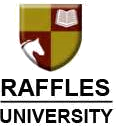 School of Law, Raffles University in collaboration with Rajasthan Education Trust is proud to announce 4th C.L. Agrawal Memorial Moot Court Competition– 2019 to be held from 29th February- 1st March 2020. It is an initiative taken forward by the organizers with an aim of creating awareness in the field primarily of Criminal Law, Civil Law, Constitutional Law etc. This year, the case has been drafted to test the knowledge, research aptitude and application of law by the participants in the field of Criminal Law, Cyber Law and Constitutional provisions regarding it. The competition is aimed at providing exposure to the students, pursuing the law courses, to the environment of the court system in India and to hone their advocacy skills. The competition seeks to promote the interest among the law students in the most interesting and compelling contemporary areas of law i.e., Criminal Law, Constitutional Law, Property Law etc. We invite National, as well as International Esteemed Law schools to this, venerated Moot Court Competition. The venue for the event is Raffles University, Neemrana campus. To ensure the comfort for the participating teams, the university extends its on-campus facilities, which include accommodation, and the services of our law library along with free Internet access, for the duration of event, will also be provided to the participants. Your good self is requested to kindly direct the concerned authorities regarding participation in the competition and to register your respective team. Teams may register online at mcc@rafflesuniversity.ecdu.in We look forward to your participation in 4th C.L. Agrawal Memorial Moot Court Competition–2020 to be held on 29th February- 1st March 2020. Participants are requested to ensure that they report at host institution i.e. Raffles University on 28-02-2020 any time after lunch. Contact: Regarding any queries you may reach us through official E-Mail at – mcc@rafflesuniversity.edu.in